Sehr geehrte Kollegin/Kollege Frau/Herr Dr. …..Es freut mich Dir heute mitteilen zu können, dass wir unser Therapieangebot um eine weitere hocheffektive und vielseitig einsetzbare Therapie erweitert haben. Ab sofort bieten wir in unserer Praxis die sogenanntePRP-Eigenplasma Therapie   an.Durch ein spezielles Aufbereitungsverfahren wird bei der PRP Therapie aus dem Eigenblut der Patientin/des Patienten ein Plasmakonzentrat gewonnen (PRP), welches verschiedene körpereigene wachstumsfördernde, schmerzlindernde Eiweiße in konzentrierter Form enthält. Der Eingriff wird ambulant durchgeführt und dauert in der Regel ca. 10 – 15 min. Was kann behandelt werden?ArthroseBänderprobleme, Bänderriss, Bändereinriss, BänderzerrungGelenksprobleme, Gelenksschmerzen, GelenksabnützungTennisarm, Schidaumen, GolferellenbogenAchillessehnenproblemeNekrosenWundheilungsstörungen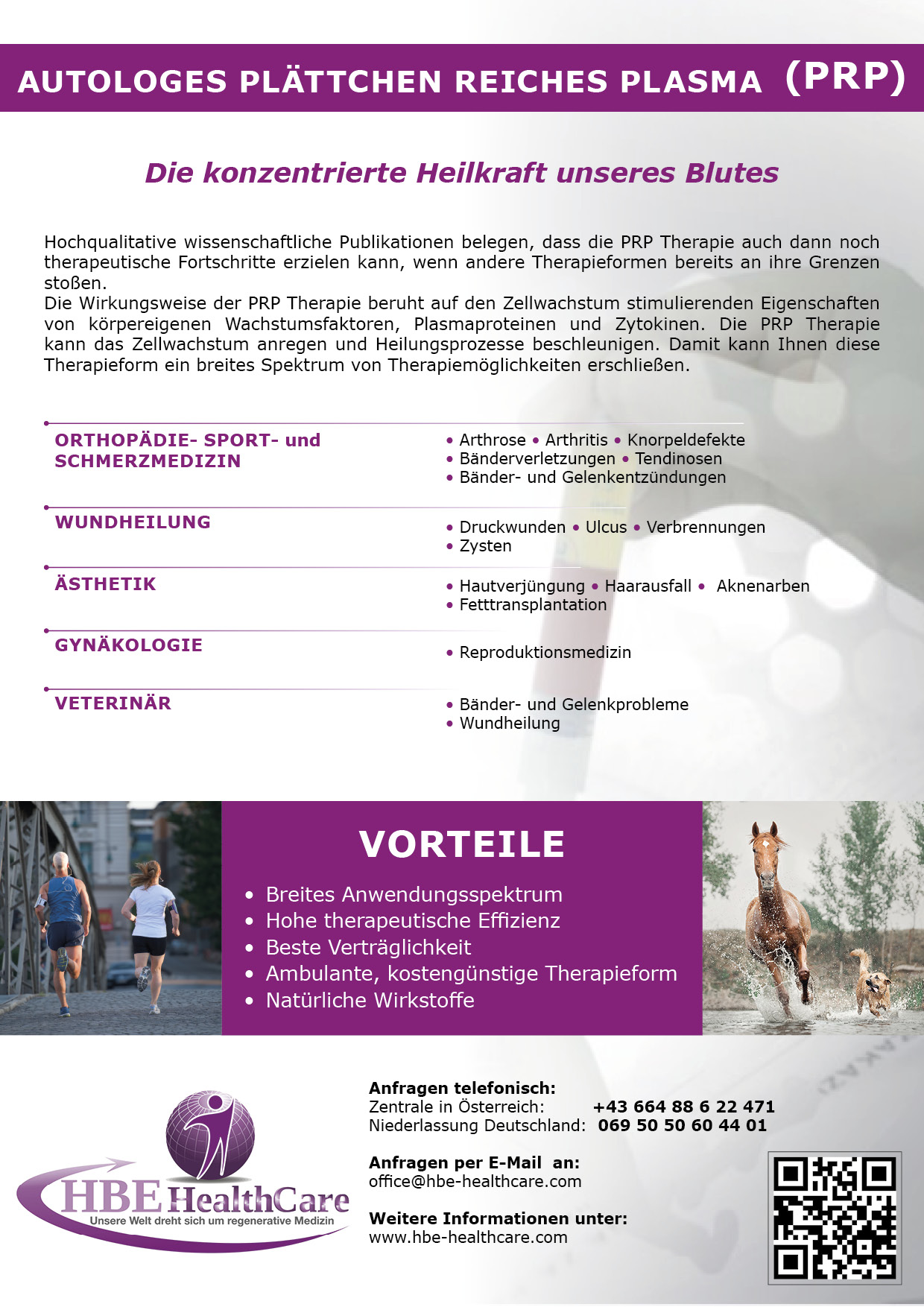 Die schmerzlindernde Wirkung, sowie der aktive Beitrag von körpereigenen Wachstumsfaktoren und regenerativen Eiweißen zur Wundheilung und Geweberegeneration sind durch entsprechende klinische Studien umfassend belegt. Weiters konnte in Vergleichsstudien gezeigt werden, dass die Eigenblut PRP Therapie vor allem in der Behandlung von Gelenks- und Bänderproblemen gegenüber anderen konventionellen Therapiemöglichkeiten deutliche Vorteile zeigt.Für Rückfragen zu unserem neuen Therapieangebot stehe ich gerne zur Verfügung.